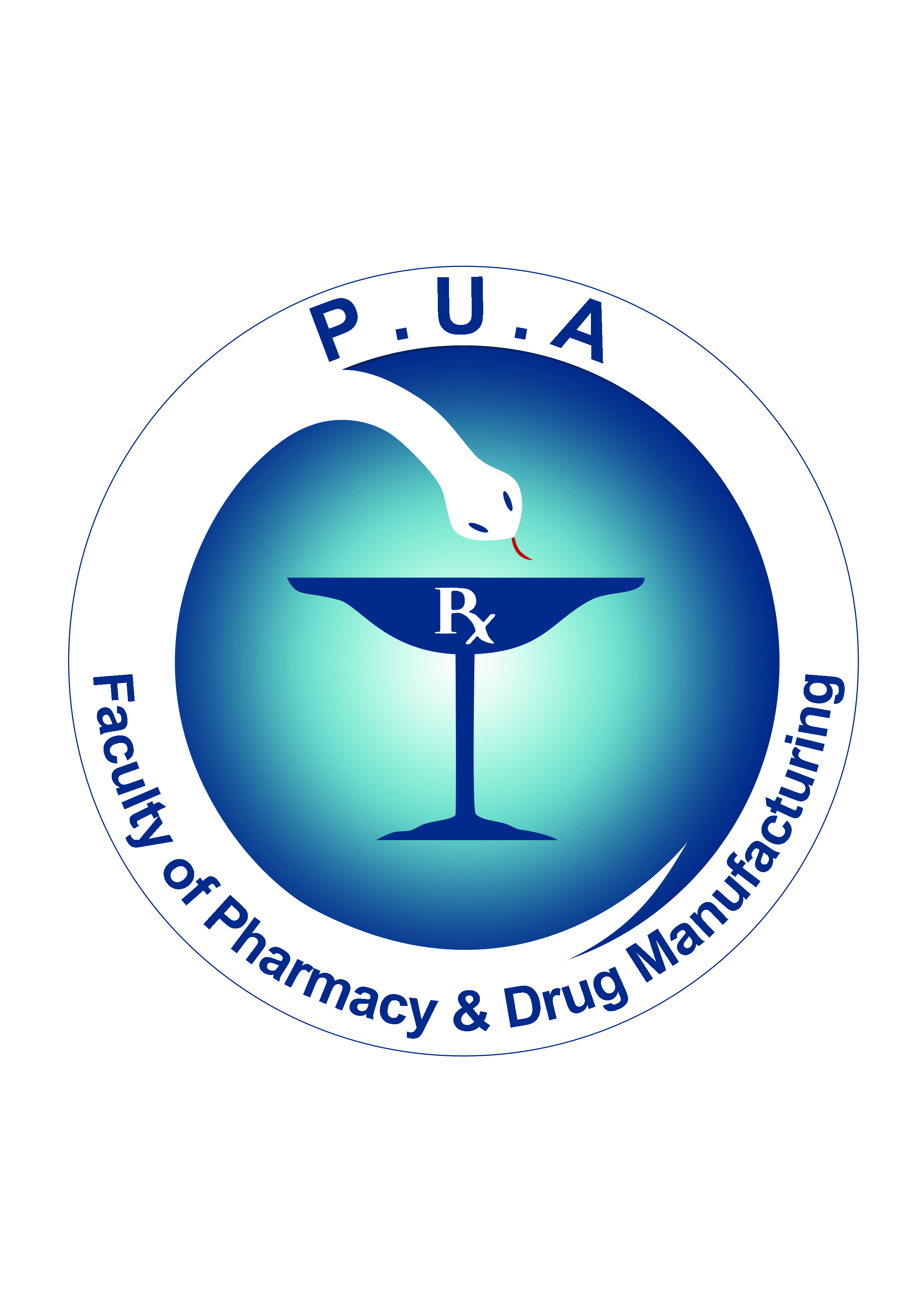 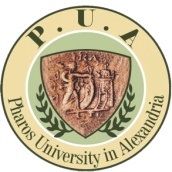 PCD 105 Pharmaceutical Analytical Chemistry II Lectures Notes and Practical Notes are available in the University Copy Center. They must be available with you in the lecture and practical sessions.